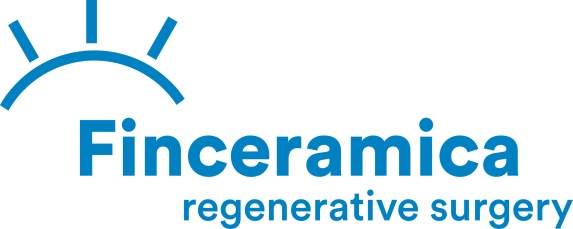 Finceramica nasce nel 1987, dall’iniziativa di alcuni ricercatori che decisero di dar vita ad una realtà industriale partendo da idee innovative in campo medico. Tampieri, intuendo la potenzialità di Finceramica, nel 1992 la rileva come spin-off dell’istituto di Scienza e Tecnologia dei Materiali Ceramici del CNR. Nel corso degli anni approva un importante piano di investimenti per lanciare una nuova fase di crescita aziendale. Il lavoro svolto da Finceramica rappresenta infatti il punto d’unione tra l’evoluzione millenaria dei processi ceramici e l’innovazione nei biomateriali, nelle bioscienze e nella “chirurgia rigenerativa”. Oggi Finceramica è una società che sviluppa, produce e commercializza innovativi biomateriali ceramici e composti ceramico-polimerici, per la rigenerazione dei tessuti del sistema muscolo-scheletrico, in particolare per tre specifiche aree della medicina: chirurgia ortopedica, neurochirurgia e chirurgia maxillo-facciale. Il lavoro di Finceramica si focalizza principalmente sullo studio e la creazione di soluzioni biomediche “su misura”, per risolvere specifici problemi medici che si affrontano ogni giorno nelle sale operatorie. L’attività di ricerca è una parte integrante del Dna Finceramica ed è una risposta concreta finalizzata al progresso biomedico di oggi ma anche di domani. La piattaforma tecnologica Finceramica, dai materiali ceramici innovativi alla biotecnologie, ruota attorno all’uomo, alle sue specifiche necessità come paziente e come chirurgo. Le tecnologie innovative sviluppate da Finceramica in collaborazione con istituti di ricerca riconosciuti al livello internazionale, hanno dato vita a nuove generazioni di biomateriali capaci di interagire con l’organismo, integrarsi ed infine rigenerare i tessuti scheletrici danneggiati. Uno dei materiali più studiati da Finceramica è l’idrossiapatite, componente inorganico costituito da calcio e fosforo, che è il principale componente dell’osso. I biomateriali a base di idrossiapatite di nuova generazione, quando vengono impiantati, creano il microambiente ideale per stimolare biologicamente lo sviluppo di nuovo osso.A fine 2016 CustomizedBone Service, nome per il mercato americano del già conosciuto CustomBone Service, ha ricevuto l’autorizzazione all’immissione al commercio nel mercato americano da parte dell’FDA, la severa Food and Drug Administration. Questa approvazione è stata ottenuta a seguito della sottomissione di una pratica denominata "510k ", volta a dimostrare la sostanziale equivalenza del prodotto italiano con un altro o altri già presenti sul mercato americano (predicate), quindi già approvati da FDA. La prassi prevede la presentazione di un dossier che contenga informazioni di prodotto, test comparativi, dati clinici e molto altro. I tempi di approvazione dipendono in genere dalla complessità del caso e da quanto i dispositivi paragonati sono effettivamente equivalenti. Per CustomizedBone si è trattato di un caso particolare, in quanto è l'unico dispositivo per questo tipo di indicazione terapeutica in idrossiapatite porosa approvato da FDA.Vittoria Grazianiresponsabile ufficio stampa FinceramicaGruppo Tampierimob +39 345 6702347t       +39 0546 607311pressoffice@finceramica.itwww.finceramica.it	